บว.7(NR)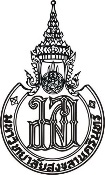           แบบคำร้องขอสอบและแต่งตั้งกรรมการสอบประมวลความรอบรู้------------------------------------------------------------------------------------------------------------------------------------------------------ด้วยข้าพเจ้า (นาย, นาง, นางสาว)...........................................................................................รหัสประจำตัว.......................................นักศึกษาหลักสูตร................................................................................................. สาขาวิชา................................................................ชื่อวิทยานิพนธ์/สารนิพนธ์  (ภาษาไทย)....................................................................................................................................................................................................................................................................................................................................................       (ภาษาอังกฤษ)........................................................................................................................................................	......................................................................................................................................................................................................มีความประสงค์จะขอสอบประมวลความรอบรู้ ซึ่งเป็นการยื่นขอสอบ		ครั้งที่ 1						ครั้งที่ 2		ลงนาม.......................................................			ลงนาม............................................................	(........................................................)		(....................................................)	                 นักศึกษา			อาจารย์ที่ปรึกษา	5.	ได้ตรวจสอบคุณสมบัตินักศึกษาแล้ว                  นักศึกษามีสิทธิ์สอบประมวลความรอบรู้ เนื่องจากมีคุณสมบัติครบตามระเบียบฯ  ข้อ.........................................                  นักศึกษาได้ชำระเงินจำนวน..................... ตามใบเสร็จรับเงินเล่มที่..............เลขที่..............ลงวันที่ ...................                 นักศึกษาไม่มีสิทธิ์สอบ  เนื่องจาก.....................................................................................................................(ลงนาม)................................................................  เจ้าหน้าที่หลักสูตร........................../........................./......................อนุมัติและแต่งตั้งคณะกรรมการสอบประมวลความรอบรู้ ดังรายนามดังนี้รายนาม (ระบุตำแหน่งทางวิชาการหน้าชื่อด้วย)				 สาขาชำนาญการ......................................................ประธานกรรมการ	..................................................................................................................................กรรมการ		.................................................................................................................................กรรมการ		.................................................................................................................................กรรมการ		...............................................................................................................................กรรมการ		...........................................................................ลงนาม.................................................................			ลงนาม.............................................................		                 (.....................................................)	                  	         (......................................................)	        ประธานคณะกรรมการบริหารหลักสูตร                                  หัวหน้าภาควิชา................................................รายวิชาที่ศึกษามาแล้วในหลักสูตร.................................................................................................................................................ชื่อ.............................................................................................................................................รหัสนักศึกษา....................................................ได้ศึกษารายวิชาต่างๆ  ครบตามหลักสูตรดังรายละเอียดต่อไปนี้1.  รายวิชาบังคับ		จำนวน............................หน่วยกิต2.  รายวิชาเรียน		จำนวน............................หน่วยกิต3.  รายวิชาเสริมพื้นฐาน...................................................................................................................................................……		รวมลงทะเบียนเรียนทั้งสิ้น.......................................................หน่วยกิต  แยกเป็น		-  ลงทะเบียนเรียนเพื่อนับหน่วยกิตตามหลักสูตร..................................หน่วยกิต		-  ลงทะเบียนเรียนได้โดยไม่นับหน่วยกิตสะสม....................................หน่วยกิต		   ดัชนีสะสม..................................................							ลงชื่อ........................................................							        (...................................................)									นักศึกษา							ลงชื่อ........................................................							        (...................................................)								        อาจารย์ที่ปรึกษาลำดับที่รหัสวิชาชื่อรายวิชาจำนวนหน่วยกิตระดับขั้นรวมรวมรวมลำดับที่รหัสวิชาชื่อรายวิชาจำนวนหน่วยกิตระดับขั้นรวมรวมรวมลำดับที่รหัสวิชาชื่อรายวิชาจำนวนหน่วยกิตระดับขั้นรวมรวมรวม